第３０回記念富山県小学生駅伝競走大会　南砺市選手選考会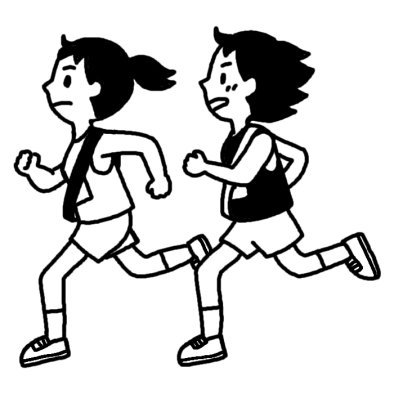 ①　９月２２日（土）　　南砺市旅川グラウンド②１０月　６日（土）　　城端中学校グラウンド　受付開始　１８：００　　競技開始　１９：００※悪天候による場合は翌日に順延 南砺市に在住し、平成２４年１１月１１日（日）に開催される第３０回記念富山県小学生駅伝競走大会に出場意志のある小学５・６年生１０００ｍタイムレース男子７名　　女子７名　（うち各２名補欠）原則として選考会でのタイムから選考する。選考会への参加は１回でも良い。なお、やむを得ない理由で選考会に出場できない者は、平成２４年４月より選考会までに行われた陸上競技大会の成績と選考会に参加できない理由書（裏面に様式あり）を実行委員会に提出すれば、選考の対象として考慮します。各回選考会期日の前日までに、電話･FAX（裏面に様式あり）またはメールにて実行委員会事務局へ申し込むこと。ただし、当日の受付も可能です。悪天候による選考会実施可否については、１６時３０分に決定しますので、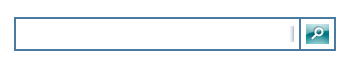 南砺市体育協会　　のホームページで確認するか、実行委員会事務局（携帯電話090-3297-4543）へ直接お問い合わせ下さい。選手決定後の合同練習会の日程等については後日、案内します。さあ走ろう　タスキで結ぶまちと村富山県小学生駅伝大会　南砺市選手選考会出場申込書氏名性別学校･学年住所電話番号選考会に参加出来ない本大会出場希望者はこちら選考会に参加出来ない本大会出場希望者はこちら選考会に参加出来ない本大会出場希望者はこちら選考会に参加出来ない本大会出場希望者はこちら選考会に参加出来ない本大会出場希望者はこちら選考会に参加出来ない本大会出場希望者はこちら選考会に参加出来ない本大会出場希望者はこちら選考会に参加出来ない本大会出場希望者はこちら選考会不参加の理由選考会不参加の理由選考会不参加の理由選考会不参加の理由選考会不参加の理由選考会不参加の理由選考会不参加の理由選考会不参加の理由参考記録（1000ｍ）参考記録（1000ｍ）大会名①（記録）大会名①（記録）大会名①（記録）　　　　　　（　　　　　　）　　　　　　（　　　　　　）　　　　　　（　　　　　　）参考記録（1000ｍ）参考記録（1000ｍ）大会名②（記録）大会名②（記録）大会名②（記録）　　　　　　（　　　　　　）　　　　　　（　　　　　　）　　　　　　（　　　　　　）参考記録（1000ｍ）参考記録（1000ｍ）大会名③（記録）大会名③（記録）大会名③（記録）　　　　　　（　　　　　　）　　　　　　（　　　　　　）　　　　　　（　　　　　　）